ПОСТАНОВЛЕНИЕ23.11.2022                                                                                                       № 392О внесении изменений в постановление Администрации города Шарыпово от 21.06.2022 г. № 205 «Об утверждении Положения об оплате труда работников муниципальных автономных образовательных учреждений: «Детский оздоровительно-образовательный лагерь «Парус» и «Детский оздоровительно-образовательный лагерь «Бригантина»	В соответствии с Трудовым кодексом Российской Федерации, Федеральным законом от 06.10.2003 г. № 131-ФЗ «Об общих принципах организации местного самоуправления в Российской Федерации», руководствуясь статьей 34 Устава города Шарыпово,ПОСТАНОВЛЯЮ:В постановление и приложение к постановлению Администрации города Шарыпово от 21.06.2022 г. № 205 «Об утверждении Положения об оплате труда работников муниципальных автономных образовательных учреждений: «Детский оздоровительно-образовательный лагерь «Парус» и «Детский оздоровительно-образовательный лагерь «Бригантина» внести следующие изменения:По тексту постановления и приложения к постановлению слова «муниципальных автономных образовательных учреждений: «Детский оздоровительно-образовательный лагерь «Парус» и «Детский оздоровительно-образовательный лагерь «Бригантина» заменить словами: «муниципальных автономных образовательных учреждений дополнительного образования: «Детский оздоровительно-образовательный лагерь «Парус» и «Детский оздоровительно-образовательный лагерь «Бригантина».В приложении к постановлению:В столбце 1 таблицы 1 пункта 2.3.:1.2.1.2. Строку 3 изложить в новой редакции: «вожатый».1.2.2. В столбце 1 таблицы 2 пункта 2.4.:1.2.2.1. Строку 7 изложить в новой редакции: «2 квалификационный уровень: заведующий хозяйством»;1.2.2.2. Строку 8 изложить в новой редакции: «3 квалификационный уровень: шеф-повар»;1.2.2.3. Строку 9 изложить в новой редакции: «4 квалификационный уровень: механик».1.2.3. В столбце 1 таблицы 5 пункта 2.10.:1.2.3.1. Строку 3 изложить в новой редакции: «1 квалификационный уровень: дворник, уборщик служебных помещений, сторож, подсобный рабочий, грузчик, кладовщик, рабочий по комплексному обслуживанию и ремонту здания, машинист по стирке и ремонту белья, матрос-спасатель, кухонный рабочий, кладовщик, мойщик посуды»;1.2.3.2. Строку 6 изложить в новой редакции: «1 квалификационный уровень: водитель, оператор видеонаблюдения»;1.2.3.3. Строку 7 изложить в новой редакции: «2 квалификационный уровень: повар, плотник, слесарь-сантехник, слесарь-электрик по ремонту электрооборудования».1.3. В приложении № 1 к Положению об оплате труда:1.3.1. В столбце 1 таблицы:1.3.1.1. Строку 6 дополнить словами «вожатый»;1.3.1.2. Строку 9 дополнить словами «кухонный рабочий, мойщик посуды, плотник, слесарь-сантехник, слесарь-электрик по ремонту электрооборудования, оператор видеонаблюдения, механик»;1.3.2. Таблицу дополнить разделами следующего содержания:1.4. В приложении № 2 к Положению об оплате труда:1.4.1. Раздел «Руководитель учреждения» в таблице изложить в новой редакции:2. Контроль за исполнением настоящего постановления возложить на заместителя Главы города Шарыпово по социальным вопросам Рудь Ю.В.3. Настоящее постановление вступает в силу в день, следующий за днем его официального опубликования в периодическом печатном издании «Официальный вестник города Шарыпово», распространяется на правоотношения, возникшие с 01 сентября 2022 года и подлежит размещению на официальном сайте муниципального образования города Шарыпово Красноярского края (www.gorodsharypovo.ru).Глава города Шарыпово                                                                     В.Г. Хохлов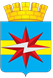 АДМИНИСТРАЦИЯ ГОРОДА ШАРЫПОВО КРАСНОЯРСКОГО КРАЯДолжностиКритерии оценки 
результативности 
и качества труда
работников учрежденияУсловияУсловияПредельное количество балловПериодичностьДолжностиКритерии оценки 
результативности 
и качества труда
работников учреждениянаименованиеиндикатор123456Шеф-повар,        
повар Выплаты за важность выполняемой работы, степень самостоятельности и ответственности при выполнении поставленных задачВыплаты за важность выполняемой работы, степень самостоятельности и ответственности при выполнении поставленных задачВыплаты за важность выполняемой работы, степень самостоятельности и ответственности при выполнении поставленных задачВыплаты за важность выполняемой работы, степень самостоятельности и ответственности при выполнении поставленных задачВыплаты за важность выполняемой работы, степень самостоятельности и ответственности при выполнении поставленных задачВыплаты за важность выполняемой работы, степень самостоятельности и ответственности при выполнении поставленных задачШеф-повар,        
повар Отсутствие или оперативное устранение предписаний контролирующих или надзирающих органов          отсутствие предписаний контролирующих    
или надзирающих органов           отсутствие предписаний5За смену/сезонШеф-повар,        
повар Отсутствие или оперативное устранение предписаний контролирующих или надзирающих органов          отсутствие предписаний контролирующих    
или надзирающих органов           устранение предписаний в установленные сроки3За смену/сезонШеф-повар,        
повар Выплаты за интенсивность и высокие результаты работыВыплаты за интенсивность и высокие результаты работыВыплаты за интенсивность и высокие результаты работыВыплаты за интенсивность и высокие результаты работыВыплаты за интенсивность и высокие результаты работыВыплаты за интенсивность и высокие результаты работыШеф-повар,        
повар Снижение уровня  заболеваемости обучающихся, воспитанников посредством приготовления пищи в соответствии с утвержденным цикличным меню   снижение количества заболевших воспитанников       отсутствие вспышек 
заболеваний        5За смену/сезонШеф-повар,        
повар Выплаты за качество выполняемых работВыплаты за качество выполняемых работВыплаты за качество выполняемых работВыплаты за качество выполняемых работВыплаты за качество выполняемых работВыплаты за качество выполняемых работШеф-повар,        
повар Качество приготовления    
пищи, эстетическое     
оформление блюд  отсутствие жалоб на качество приготовленной пищи, эстетическое оформление блюд       отсутствие жалоб5За смену/сезонЗаведующий хозяйствомВыплаты за важность выполняемой работы, степень самостоятельности и ответственности при выполнении поставленных задачВыплаты за важность выполняемой работы, степень самостоятельности и ответственности при выполнении поставленных задачВыплаты за важность выполняемой работы, степень самостоятельности и ответственности при выполнении поставленных задачВыплаты за важность выполняемой работы, степень самостоятельности и ответственности при выполнении поставленных задачВыплаты за важность выполняемой работы, степень самостоятельности и ответственности при выполнении поставленных задачВыплаты за важность выполняемой работы, степень самостоятельности и ответственности при выполнении поставленных задачЗаведующий хозяйствомСоблюдение санитарно-гигиенических норм, правил техники безопасности, пожарной безопасностиобеспечение жилых корпусов, бытовых, хозяйственных и других помещений оборудованием и инвентарем, отвечающим требованиям правил и норм безопасности жизнедеятельности, стандартам безопасности труда80 - 99%3За смену/сезонЗаведующий хозяйствомСоблюдение санитарно-гигиенических норм, правил техники безопасности, пожарной безопасностиобеспечение жилых корпусов, бытовых, хозяйственных и других помещений оборудованием и инвентарем, отвечающим требованиям правил и норм безопасности жизнедеятельности, стандартам безопасности труда100%5За смену/сезонЗаведующий хозяйствомОбеспечение сохранности имущества и его учетзамечания по утрате и порче имуществаотсутствие замечаний по результатам ревизии, проверок5За смену/сезонЗаведующий хозяйствомВыплаты за интенсивность и высокие результаты работыВыплаты за интенсивность и высокие результаты работыВыплаты за интенсивность и высокие результаты работыВыплаты за интенсивность и высокие результаты работыВыплаты за интенсивность и высокие результаты работыВыплаты за интенсивность и высокие результаты работыЗаведующий хозяйствомОперативность работысвоевременное обеспечение сезонной подготовки обслуживаемых зданий, сооружения, оборудования и механизмов учреждениявыполнение работ  в установленный срок без снижения качества3За смену/сезонЗаведующий хозяйствомОперативность работысвоевременное обеспечение сезонной подготовки обслуживаемых зданий, сооружения, оборудования и механизмов учреждениявыполнение работ  ранее установленного срока без снижения качества5За смену/сезонЗаведующий хозяйствомОсуществление дополнительных работучастие в проведении ремонтных работ в учреждениисвоевременно, качественно5За смену/сезонЗаведующий хозяйствомВыплаты за качество выполняемых работВыплаты за качество выполняемых работВыплаты за качество выполняемых работВыплаты за качество выполняемых работВыплаты за качество выполняемых работВыплаты за качество выполняемых работЗаведующий хозяйствомРесурсосбережение при выполнении работОсуществление рационального расходования электроэнергииотсутствие превышения лимитов5За смену/сезонЗаведующий хозяйствомРесурсосбережение при выполнении работБесперебойная и безаварийная работа систем жизнеобеспеченияотсутствие замечаний по бесперебойной и безаварийной работе систем жизнеобеспечения5За смену/сезонЗаведующий хозяйствомРесурсосбережение при выполнении работКачественное и своевременное проведение инвентаризации имуществаотсутствие недостачи и неучтенного оборудования по результатам ревизии5За смену/сезонДолжностиКритерии оценки 
результативности 
и качества труда
работников учрежденияУсловияУсловияПредельное количество %ПериодичностьДолжностиКритерии оценки 
результативности 
и качества труда
работников учреждениянаименованиеиндикаторПредельное количество %Периодичность123456Руководитель учрежденияВыплаты за важность выполняемой работы, степень самостоятельности и ответственности при выполнении поставленных задач               Выплаты за важность выполняемой работы, степень самостоятельности и ответственности при выполнении поставленных задач               Выплаты за важность выполняемой работы, степень самостоятельности и ответственности при выполнении поставленных задач               Выплаты за важность выполняемой работы, степень самостоятельности и ответственности при выполнении поставленных задач               Руководитель учрежденияПоследовательная реализация программы деятельности│(развития)   учреждения       Выполнение программы деятельности (развития) учреждения         95 - 100%          20За месяц/кварталРуководитель учрежденияПоследовательная реализация программы деятельности│(развития)   учреждения       Выполнение программы деятельности (развития) учреждения         90 - 95%           15За месяц/кварталРуководитель учрежденияПоследовательная реализация программы деятельности│(развития)   учреждения       Соответствие учреждения  требованиям надзорных органов   Отсутствие предписаний15За месяц/кварталРуководитель учрежденияПоследовательная реализация программы деятельности│(развития)   учреждения       Соответствие учреждения  требованиям надзорных органов   Устранение предписаний в установленные сроки     10За месяц/кварталРуководитель учрежденияПоследовательная реализация программы деятельности│(развития)   учреждения       Соответствие ресурсного обеспечения требованиям законодательства РФ95 - 100%          20За месяц/кварталРуководитель учрежденияЭффективность финансово- экономической деятельностиИсполнение плана финансово- хозяйственной деятельности учреждения      95 - 100%          30За месяц/кварталРуководитель учрежденияЭффективность финансово- экономической деятельностиИсполнение плана финансово- хозяйственной деятельности учреждения      80%20За месяц/кварталРуководитель учрежденияЭффективность финансово- экономической деятельностиИсполнение плана финансово- хозяйственной деятельности учреждения      70%10За месяц/кварталРуководитель учрежденияЭффективность финансово- экономической деятельностиПривлечение внебюджетных средствФакт наличия20За месяцРуководитель учрежденияЭффективность финансово- экономической деятельностиСвоевременность и качество проведения ремонтовВ установленные сроки10За месяц/кварталРуководитель учрежденияВыстраивание эффективных взаимодействий с другими учреждениями и ведомствами для достижения целей учреждения     Наличие соглашений, договоров о совместной деятельностиФакт наличия       20За месяц/кварталРуководитель учрежденияВыплаты за интенсивность и высокие результаты работы            Выплаты за интенсивность и высокие результаты работы            Выплаты за интенсивность и высокие результаты работы            Выплаты за интенсивность и высокие результаты работы            Руководитель учрежденияДополнительные объемы и объекты  управления  Количество дополнительных объектов управленияЗа каждый объект управления   10За месяц/кварталРуководитель учрежденияУчастие в организации внутрисистемных и краевых мероприятий, участие в организации работ по реализации грантов, проектов, конкурсов, программЗа каждое участие  10За месяц/кварталРуководитель учрежденияСохранность контингента воспитанниковНаполняемость отрядов в течение смены в соответствии с требованиями СанПиН90-100%20За месяц/кварталРуководитель учрежденияСохранность контингента воспитанниковНаполняемость отрядов в течение смены в соответствии с требованиями СанПиН70-85%15За месяц/кварталРуководитель учрежденияВыполнение учреждением муниципального задания90 - 100%          60За месяц/кварталРуководитель учрежденияВыплаты за качество выполняемых работВыплаты за качество выполняемых работВыплаты за качество выполняемых работВыплаты за качество выполняемых работРуководитель учрежденияСоблюдение законодательных и  нормативных правовых актов   Отсутствие нарушений законодательных и нормативных правовых актовОтсутствие предписаний      20За месяц/кварталРуководитель учрежденияЭффективность реализуемой кадровой политикиУкомплектованность штатов90 - 100%          30За месяц/кварталРуководитель учрежденияОтсутствие конфликтных ситуаций в трудовом коллективе         Отсутствие жалоб, протоколов30За месяц/кварталРуководитель учрежденияКоличество молодых специалистов в учреждении        От 1 до 5От 6 и более1020За месяц/кварталВыплаты за сложность, напряженность и особый режим работыВыплаты за сложность, напряженность и особый режим работыВыплаты за сложность, напряженность и особый режим работы30За месяц